Marzena Godzwon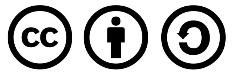 Podchody.Dzielmy się na 3 grupy, celem każdej jest znalezienie zwojów z Biblioteki Aleksandryjskiej.Każda grupa zaczyna grę od zagadki matematycznej i pierwszej wiadomości w książce, od tego momentu grupy się rozdzielają (mając inną drogę do Biblioteki) chodząc od punktu do punktu.PRZYGOTOWANIE: Rozmieścić w wyznaczonych miejscach koperty z numerami grup. Kiedy grupa dotrze do tego miejsca zabiera swoją kopertę. W kopercie są różne zadania i zagadki, po rozwiązaniu ukazuję się nazwa następnego miejsca do którego trzeba dotrzeć                                                                                     UWAGA. 2 punkty są wspólne, nie ma koperty z numerem grupy i nie zabiera się z nich wiadomości (drzwi do Sali koncertowej i drzwi do studia nagrań).                                                                                                                      Potrzebne: koperty z napisanymi nazwami grup.-Jednym z zadań jest wysłanie sms z odpowiedzią kto był założycielem Biblioteki Aleksandryjskiej.    Jeśli osoba do której grupa ma wysłać smsm otrzyma prawidłową odpowiedź  (czyli Ptolemeusz i Soter) odpisujemy do KAŻDEJ grupy tą samą odpowiedź:   Następna informacja znajduje się pod stołami przy bufecie.- Poinformować Panią od portierni I umieścić klucze w amfiteatrze!Grupa 11. W Bibliotece otrzymują nazwę książki SŁOWNIK WŁOSKO POLSKI (ZIELONY)  i zadanie matematyczne, którego wynik oznacza stronę na której znajduję się kolejna wiadomość. 100 + 2 x 54 - 95 = ?Na stronie 113 znajduje wiadomość że kolejna informacja znajduję się na patio.2.  Na patio w informacji piszę, że mają szukać klucza 89 w lewym rzędzie w amfiteatrze. 3. W amfiteatrze pod krzesłem będzie klucz, którego trzeba będzie zwrócić na portiernie.4. Na portierni w zamian za klucz, pani podaruję im mapę z zaznaczonym X na placu zabaw.5. Następnie na Placu znajdą informację po włosku co dalej, więc trzeba będzie wrócić do biblioteki i ją przetłumaczyć. Po przetłumaczeniu ukaże się, ze kolejna informacją jest pod sofą na 2 piętrze.Il messaggio è sotto il divano al secondo piano6. Pod sofą na drugim piętrze znajdować się będzie legenda o zniszczeniu Biblioteki Aleksandryjskiej. Istniała legenda, że w 642 zniszczenia biblioteki dokonał kalif Omar, który powiedział "Albo te księgi zawierają to samo co Koran, więc są niepotrzebne, albo coś innego, więc są szkodliwe". Nazwa kolejnego miejsca można stworzyć dopierając odpowiedni literki z powyższego CYTATU.Litery : 39 1 2 19    30 4 41 57 43 18 46 29 15 53              s   a  l  a       k  o  n  c   e  r  t  o  w  a7. Na drzwiach sali koncertowej znajduję się zagadka - studnio nagrań napisane jest na odwrót.8.  Na drzwiach studia nagrań w wiadomości piszę:Dowiedźcie się kto był ZAŁOŻYCIELEM biblioteki Aleksandryjskiej i wyślijcie odpowiedź smsem na numer…………………………………………………….. UWAGA pod odpowiedzią napiszcie nazwę swojej grupy.Przykład:Założycielami byli:np.  JAN KOWALSKI I ANDRZEJ NOWAK. GRUPA 19. Jeśli podadzą dobrą odpowiedź, dostają informację, żeby szukali pod stołami przy bufecie kolejnej informacji.10.Pod stołem znajdują wiadomość, że zwoje z biblioteki  Aleksandryjskiej znajdują się jednak w bibliotece.11. Powrót - kto pierwszy, ten wygrywa.Grupa 2W Bibliotece otrzymują nazwę książki  EUROPA NORMAN DAVIES (NIEBIESKI) i zadanie matematyczne, którego wynik oznacza stronę na której znajduję się kolejna wiadomość. 100 + 2 x 54 - 95 = ?Na stronie 113   znajdować się będzie legenda o zniszczeniu Biblioteki Aleksandryjskiej.   Istniała legenda, że w 642 zniszczenia biblioteki dokonał kalif Omar, który powiedział: "Albo te księgi zawierają to samo co Koran, więc są niepotrzebne, albo coś innego, więc są szkodliwe". Nazwa kolejnego miejsca można stworzyć dopierając odpowiedni literki z powyższego CYTATU.Litery : 39 1 2 19    30 4 41 57 43 18 46 29 15 53              s   a  l  a       k  o  n  c   e  r  t  o  w  a2. Na drzwiach sali koncertowej znajduję się zagadka - studnio nagrań napisane jest na odwrót.3.  Na drzwiach w wiadomości piszę:Dowiedzcie się kto był ZAŁOŻYCIELEM biblioteki Aleksandryjskiej i wyślijcie odpowiedź smsem na numer tel………………………..UWAGA pod odpowiedzią napiszcie nazwę swojej grupy.Przykład:Założycielami byli: JAK KOWALSKI I ANDRZEJ NOWAK. GRUPA 14. Jeśli podadzą dobrą odpowiedź, dostają informację, żeby szukali pod stołami przy bufecie kolejnej informacji.5. Pod stołem przy bufecie informacja, że kolejna informacja znajduję się na patio.6. Na patio w informacji piszę, że mają szukać klucza 90  w środkowym rzędzie w amfiteatrze. 7. W Amfiteatrze pod krzesłem będzie klucz, którego trzeba będzie zwrócić na portiernie.8. Na portierni w zamian za to klucz pani podaruję im mapę z zaznaczonym X na placu zabaw.9. Następnie na Placu znajdą informację po włosku co dalej, więc trzeba będzie wrócić do biblioteki i ją przetłumaczyć. Po przetłumaczeniu ukaże się, ze kolejna informacją jest pod sofą na 2 piętrze.Il messaggio è sotto il divano al secondo piano10. Pod sofą na drugim piętrze znajdują wiadomość, że zwoje z biblioteki  Aleksandryjskiej znajdują się jednak w bibliotece.11. Powrót - kto pierwszy, ten wygrywa.Grupa 3.1. W Bibliotece otrzymują nazwę książki PWN OXFORD WIELKI SŁOWNIK ANGIELSKO – POLSKI (NIEB IESKI) zadanie matematyczne, którego wynik oznacza stronę na której znajduję się kolejna wiadomość.      Na stronie 113 mapę z zaznaczonym X na placu zabaw.2. Następnie na Placu znajdą informację po włosku co dalej, więc trzeba będzie wrócić do biblioteki i ją przetłumaczyć. Po przetłumaczeniu ukaże się, ze kolejna informacją jest pod sofą na 2 piętrze.Il messaggio è sotto il divano al secondo piano3. Pod sofą na drugim piętrze  znajdować się będzie legenda o zniszczeniu Biblioteki Aleksandryjskiej. Istniała legenda, że w 642 zniszczenia biblioteki dokonał kalif Omar, który powiedział : "Albo te księgi zawierają to samo co Koran, więc są niepotrzebne, albo coś innego, więc są szkodliwe". Nazwa kolejnego miejsca można stworzyć dopierając odpowiedni literki z powyższego CYTATU.Litery : 39 1 2 19    30 4 41 57 43 18 46 29 15 53              s   a  l  a       k  o  n  c   e  r  t  o  w  a4. Na drzwiach sali koncertowej znajduję się zagadka - studnio nagrań napisane jest na odwrót..5.  Na drzwiach w wiadomości piszę:Dowiedźcie się kto był ZAŁOŻYCIELEM biblioteki Aleksandryjskiej i wyślijcie odpowiedź smsem na numer:   ………………………………………………………………UWAGA pod odpowiedzią napiszcie nazwę swojej grupy.Przykład:Założycielami byli: JAK KOWALSKI I ANDRZEJ NOWAK. GRUPA 16. Jeśli podadzą dobrą odpowiedź, dostają informację, żeby szukali pod stołami przy bufecie kolejnej informacji.7. Pod stołem, znajduje się informacja, że następna wiadomość jest gdzieś na patio.8. Na patio w informacji piszę, że mają szukać klucza 91 w prawym rzędzie w amfiteatrze. 9. W amfiteatrze pod krzesłem będzie klucz którego trzeba będzie zwrócić na portiernie.10. Na portierni w zamian za to klucz pani podaruję im wiadomość, że zwoje z biblioteki  Aleksandryjskiej znajdują się jednak w bibliotece.11. Powrót - kto pierwszy, ten wygrywa.